KRAJEVNA SKUPNOST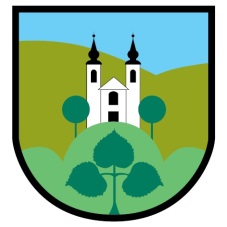 FRANKOLOVOPRIREDITVE OB PRAZNIKU KS FRANKOLOVO 2016PRIREDITVE OB PRAZNIKU KS FRANKOLOVO 2016           sobota, 21. maj ob  18.00  ODKRITJE RELIEFNE SPOMINSKE PLOŠČE PROF. ANTONA BEZENŠKA na pročelju rojstne hiše v Bezenškovem Bukovju; organizira: Prosvetno društvo Anton Bezenšek Frankolovo                nedelja, 22. maj  16:00  BLAGOSLOV PADAL pri bazenu na Frankolovem; (v primeru slabega vremena odpade) organizira: Društvo jadralnih padalcev KAJUH Frankolovo.              torek, 24. maj ob  17.30                                            18.00            Sveta maša za starejše krajane v cerkvi na Frankolovem.SREČANJE STAREJŠIH KRAJANOV s kratkim kulturnim programom ter družabnim srečanjem s pogostitvijo; v gostilni Turist Frankolovo; organizirata: Krajevna skupnost Frankolovo in Župnijska Karitas Frankolovo.            petek, 27. maj ob  18.00                                                 19.0020.30SLAVNOSTNA SEJA SVETA KS FRANKOLOVO, v prireditvenem paviljonu na Frankolovem; organizira: Krajevna skupnost Frankolovo.KONCERT MOŠKEGA PEVSKEGA ZBORA Prosvetnega društva Antona Bezenška Frankolovo z gosti   ter podelitev KRAJEVNIH PRIZNANJ v cerkvi na Frankolovem; organizirata: Krajevna skupnost Frankolovo in Prosvetno društvo Anton Bezenšek Frankolovo.OTVORITEV izgradnje II. faze kanalizacije Frankolovo z zunanjo ureditvijo paviljona.          sobota, 28. maj ob  11.00                                                   14.00NOGOMETNI TURNIR za osnovnošolce na igrišču v parku v okviru akcije »VETER V  LASEH«; organizira: Športno društvo Frankolovo.ČLANSKI NOGOMETNI TURNIR za prehodni pokal Frankolovega na igrišču v parku v  okviru akcije »VETER V LASEH«; organizira: Športno društvo Frankolovo.              nedelja, 29. maj ob  8.00      SPOMLADANSKI KRAMARSKI SEJEM s tekmovanjem harmonikarjev za »POHORSKO COKLO«; v graščinskem parku Frankolovo; organizira: Društvo TALON Frankolovo.          sobota, 10. junij ob  16.00OTVORITEV DVORANE  v gasilskem domu Frankolovo; organizira: Prostovoljno gasilsko društvo Frankolovo.                           sobota, 25. junij  KOŠARKARSKI TURNIR TROJK na igrišču v parku; organizira:  Športno društvo Frankolovo.      sobota, 27. avgust ob  19.00  13. ROCK ŽUR v graščinskem parku Frankolovo. Nastopali bodo: glavna skupina in predskupine; organizira: Mladinsko društvo Frankolovo.     sobota, 3. september ob  9.00        6. GOLAŽ ŽUR v graščinskem parku Frankolovo; organizira: Turistično društvo Frankolovo.